Задачи для выполнения домашнего задания по теме «Равномерное прямолинейное движение. Относительное движение»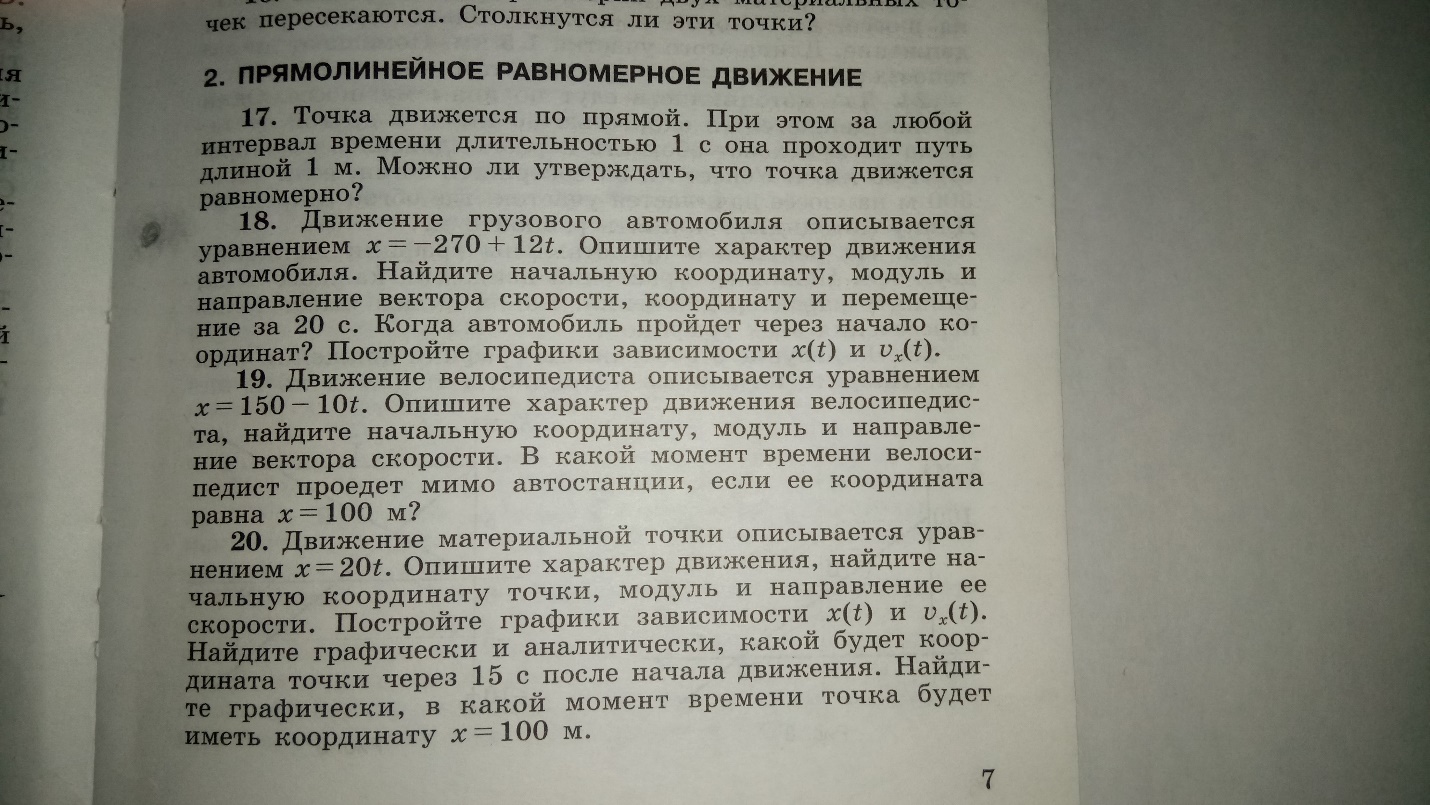 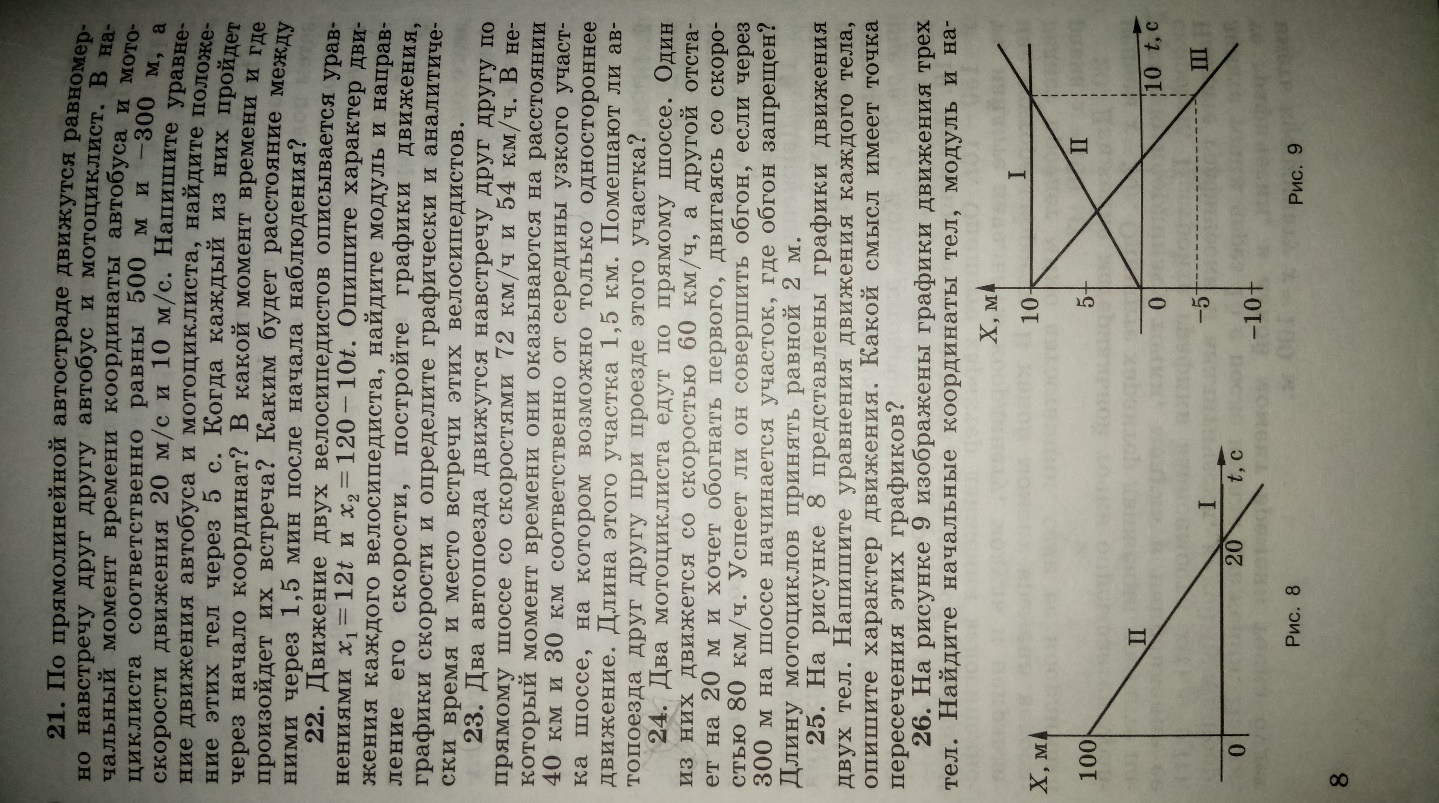 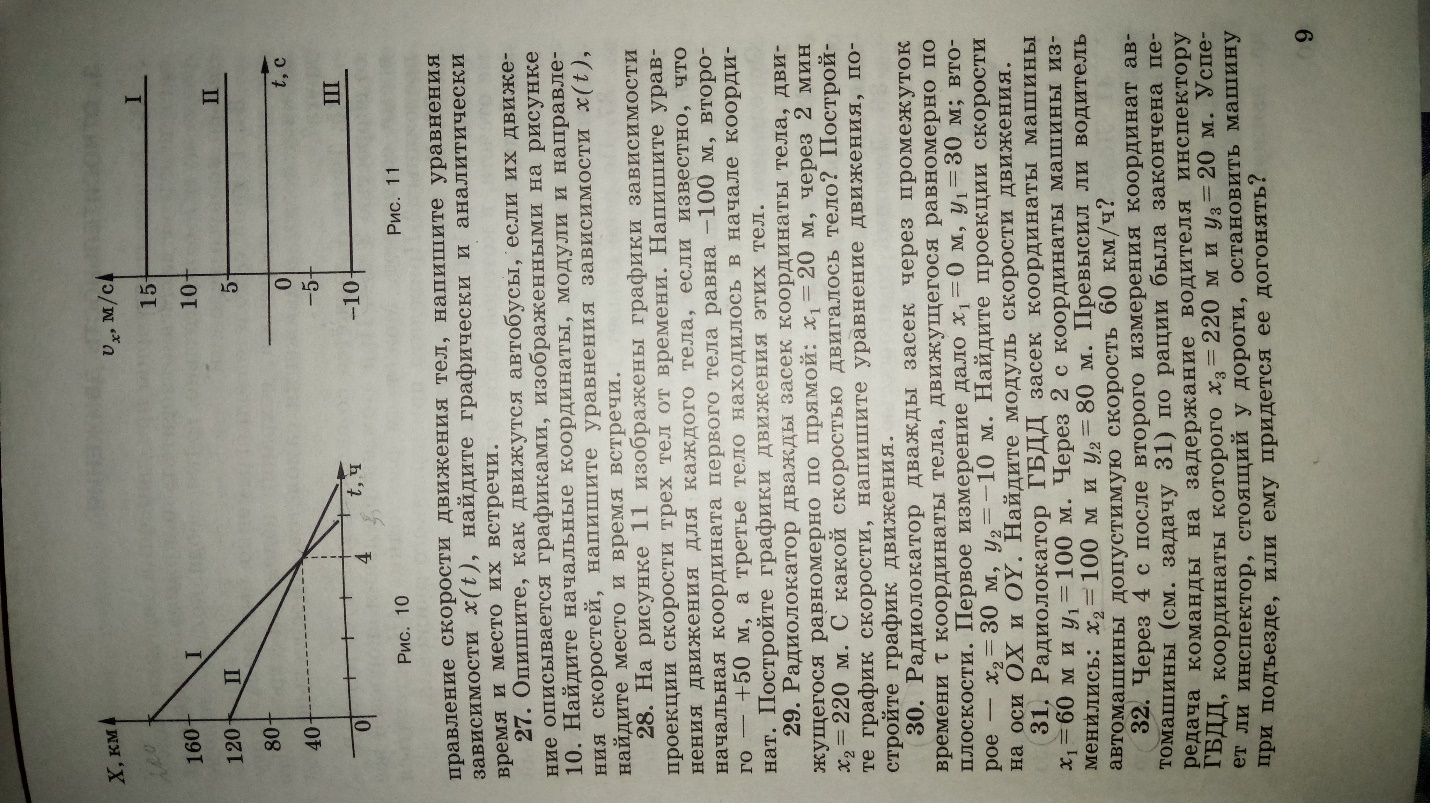 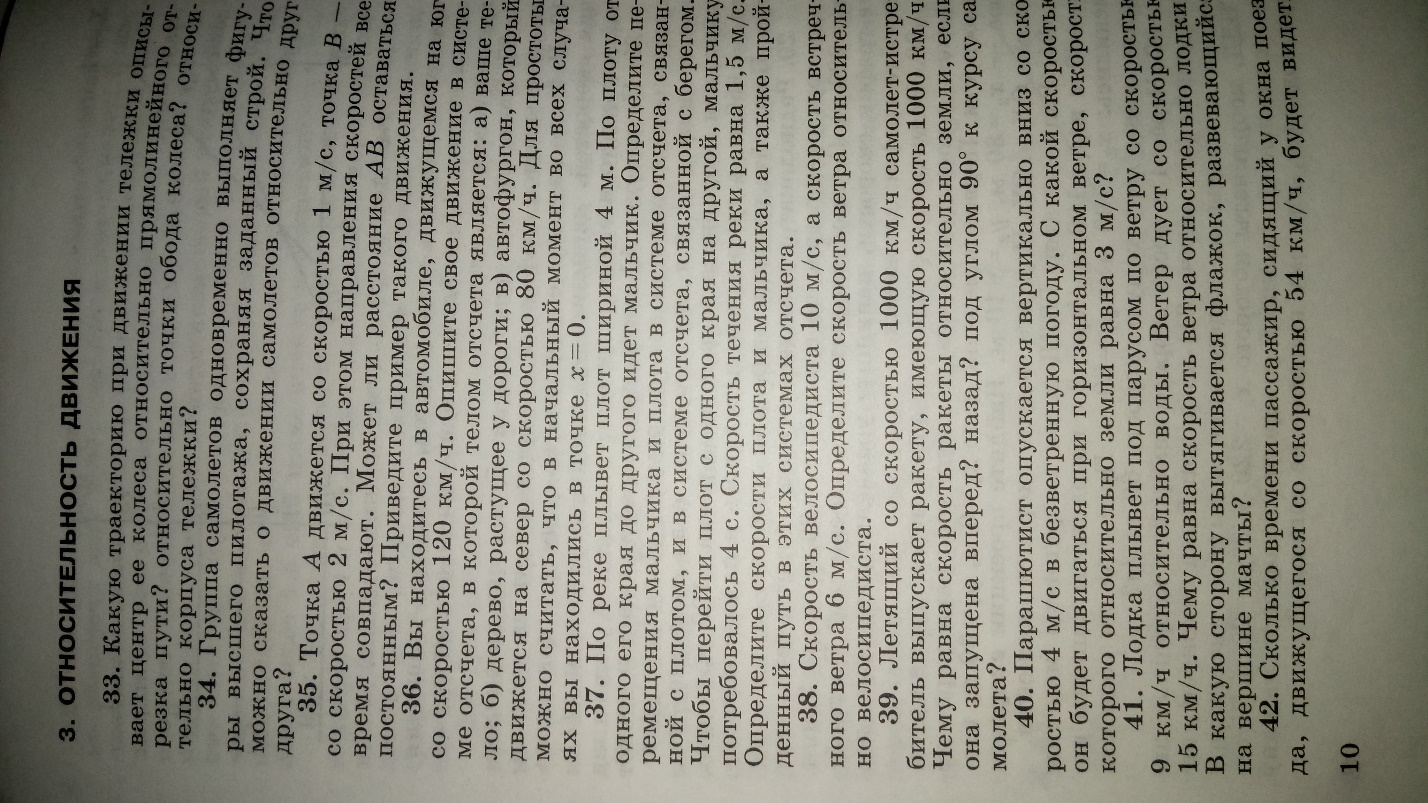 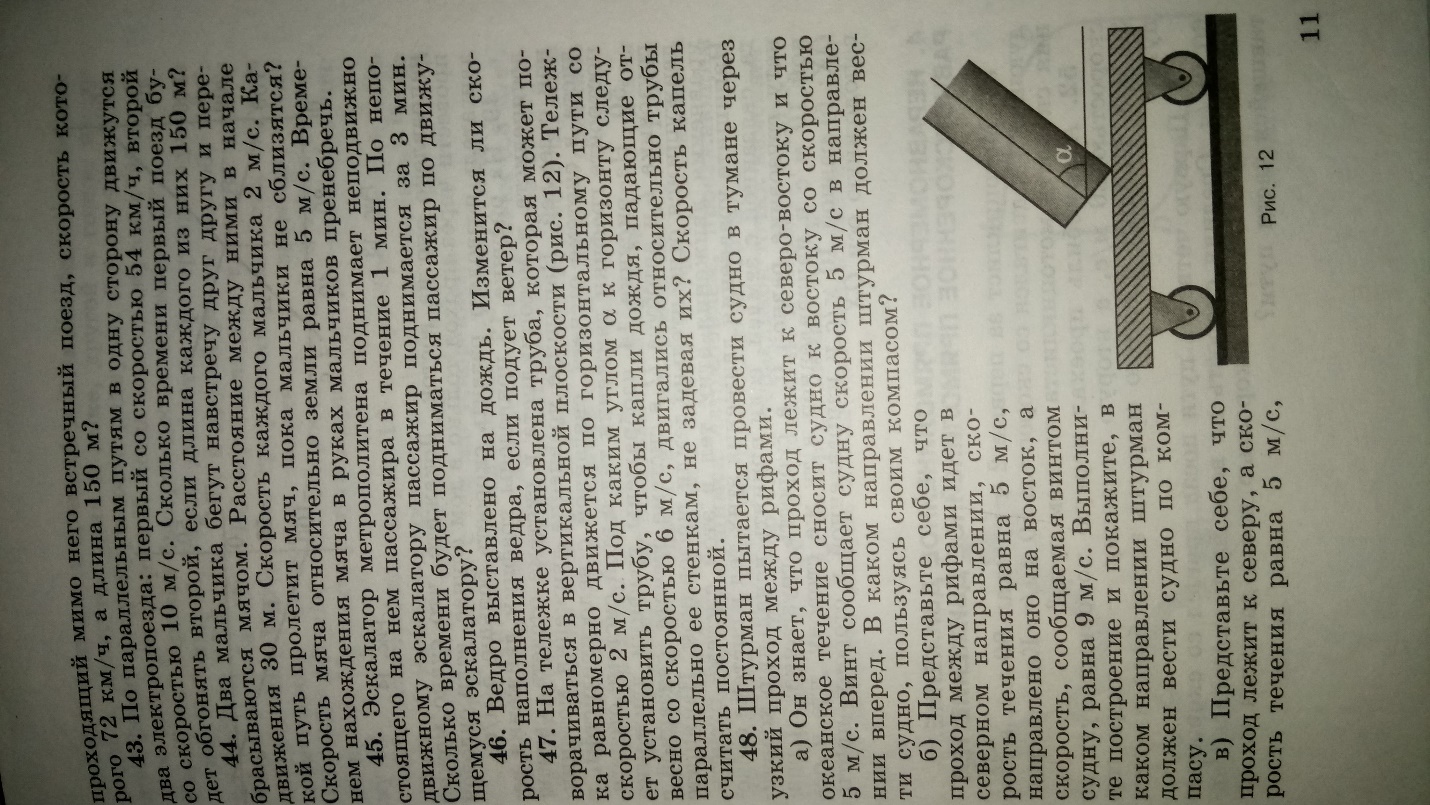 